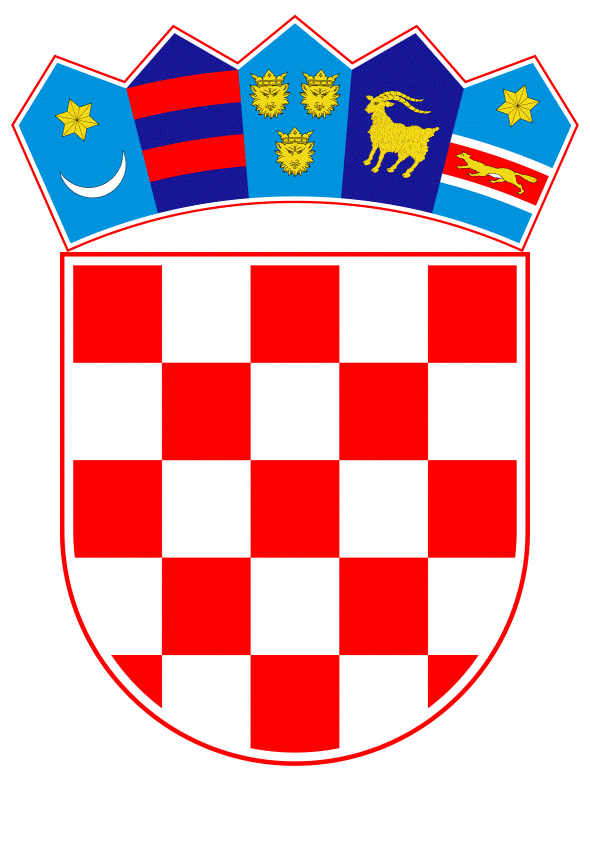 VLADA REPUBLIKE HRVATSKEZagreb, 4. svibnja 2023.____________________________________________________________________________________________________________________________________________________PREDMET: 		Godišnje izvješće o izvozu robe s dvojnom namjenom u 2022. godini_________________________________________________________________________________Banski dvori | Trg Sv. Marka 2 | 10000 Zagreb | tel. 01 4569 222 | vlada.gov.hrPRIJEDLOG Na temelju članka 31. stavka 3. Zakona o Vladi Republike Hrvatske („Narodne novine“, br. 150/11., 119/14., 93/16., 116/18. i 80/22.), a u vezi sa Zakonom o nadzoru robe s dvojnom namjenom („Narodne novine“, br. 80/11. i 68/13.), Vlada Republike Hrvatske je na sjednici održanoj ______ 2023. donijela  Z A K L J U Č A K	Prihvaća se Godišnje izvješće o izvozu robe s dvojnom namjenom u 2022. godini, u tekstu koji je Vladi Republike Hrvatske dostavilo Ministarstvo vanjskih i europskih poslova aktom, KLASA: 331-01/23-02/15, URBROJ: 521-VIII-02-02-23-2, od 12. travnja 2023.KLASA: 
URBROJ:

Zagreb, 
PREDSJEDNIKmr. sc. Andrej PlenkovićO B R A Z L O Ž E N J E Temeljem Zakona o nadzoru robe s dvojnom namjenom, Ministarstvo vanjskih i europskih poslova izrađuje godišnja izvješća o izvozu robe s dvojnom namjenom za prethodnu godinu i dostavlja ih Vladi Republike Hrvatske na usvajanje. Roba s dvojnom namjenom je roba koja se može koristiti u civilne, ali i vojne svrhe, te za proizvodnju oružja masovnog uništenja i projektila koji mogu nositi takvo oružje.Godišnje izvješće sadrži informacije o zakonodavnom okviru kontrole izvoza robe s dvojnom namjenom, podatke o izdanim i realiziranim dozvolama za robu s dvojnom namjenom, te druge važne informacije vezane za sustav nadzora robe s dvojnom namjenom u Republici Hrvatskoj.U 2022. godini izdano je ukupno 63 dozvola, od toga 61 individualna izvozna dozvola i 2 globalne izvozne dozvole. Najveći broj dozvola izdano je za robu iz kategorije 1 – posebni materijali i srodna oprema, kategorije 5 - Telekomunikacije i „sigurnost informacija“ i kategorije 2 – obrada materijala, i to u Bosnu i Hercegovinu, Srbiju i Albaniju.Ukupna vrijednost izdanih dozvola u 2022. iznosi 25.202.803,26 eura, dok je realizirana vrijednost izvoza robe prema dozvolama izdanim u 2022. iznosila 3.635.343,30 eura.Predlagatelj:Ministarstvo vanjskih i europskih poslova